Puzzle 2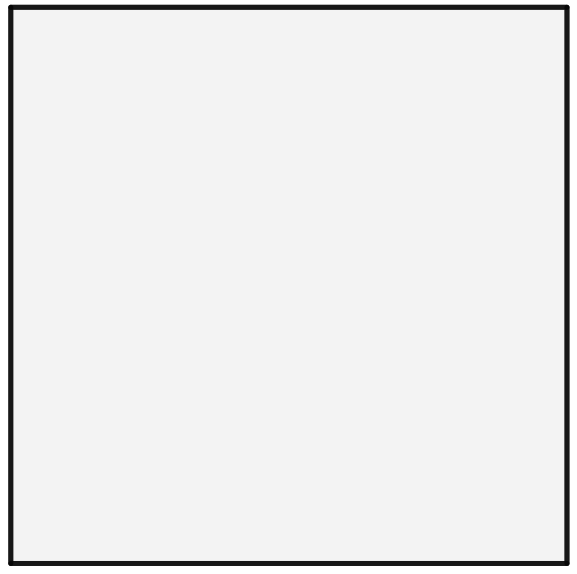 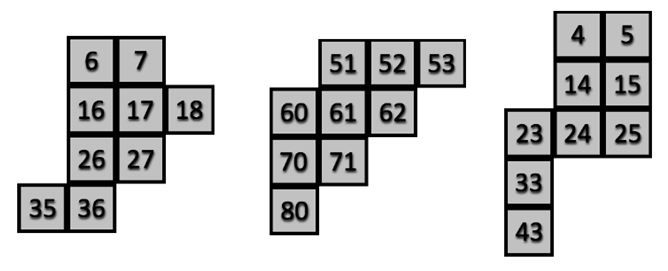 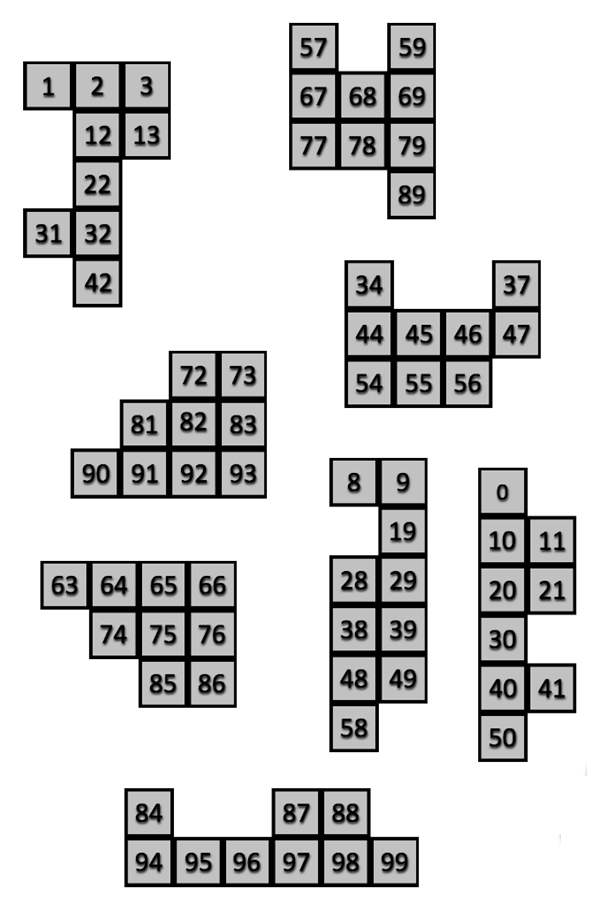 